附件1交通路线酒店名称：北海南洋国际大酒店酒店地址：广西省北海市海城区北海大道209-1号酒店联系人：蔡冬志 联系电话： 15510683821酒店位置图：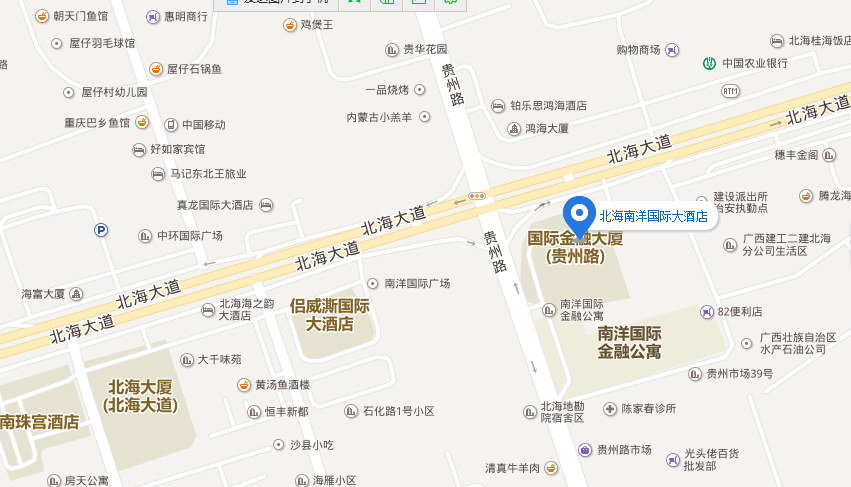 乘车路线:1、北海火车站：乘102路至北海大道贵州路口下车，步行300米即到；乘出租车约10元。2、北海福成机场：乘机场大巴北海专线至北海城市候机楼下车，步行至火车站乘102路至北海大道贵州路口下车，步行300米即到；全程乘出租车约70元。